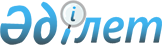 Ұлытау аудандық мәслихатының 2017 жылғы 25 желтоқсандағы XVIII сессиясының № 149 "2018-2020 жылдарға арналған аудандық бюджет туралы" шешіміне өзгерістер енгізу туралыҚарағанды облысы Ұлытау аудандық мәслихатының 2018 жылғы 23 шілдедегі XXIII сессиясының № 195 шешімі. Қарағанды облысының Әділет департаментінде 2018 жылғы 10 тамызда № 4889 болып тіркелді
      Қазақстан Республикасының 2008 жылғы 4 желтоқсандағы Бюджет Кодексіне, Қазақстан Республикасының 2001 жылғы 23 қаңтардағы "Қазақстан Республикасындағы жергілікті мемлекеттік басқару және өзін-өзі басқару туралы" Заңына сәйкес, аудандық мәслихат ШЕШІМ ЕТТІ:
      1. Ұлытау аудандық мәслихатының 2017 жылғы 25 желтоқсандағы ХVIІI сессиясының № 149 "2018-2020 жылдарға арналған аудандық бюджет туралы" шешіміне (нормативтік құқықтық актілерді мемлекеттік тіркеу Тізілімінде № 4545 болып тіркелген, 2018 жылғы 15 қаңтардағы "Ұлытау өңірі" №2-3 (6128) газетінде, Қазақстан Республикасы нормативтік құқықтық актілерінің эталондық бақылау банкінде электрондық түрде 2018 жылдың 19 қаңтарында жарияланған), келесі өзгерістер енгізілсін:
      1 тармақ келесі редакцияда мазмұндалсын:
      "1. 2018-2020 жылдарға арналған аудандық бюджет тиісінше 1, 2 және 3 – қосымшаларға сәйкес, оның ішінде 2018 жылға келесі көлемдерде бекітілсін:
      1) кірістер – 6 302 540 мың теңге, оның ішінде:
      салықтық түсімдер – 5 153 177 мың теңге;
      салықтық емес түсімдер - 5 985 мың теңге;
      негізгі капиталды сатудан түсетін түсімдер – 5 001 мың теңге;
      трансферттердің түсімдері – 1 138 377 мың теңге;
      2) шығындар – 6 534 066 мың теңге;
      3) таза бюджеттік кредиттеу – 88 197 мың теңге:
      бюджеттік кредиттер – 104 618 мың теңге;
      бюджеттік кредиттерді өтеу – 16 421 мың теңге;
      4) қаржы активтерімен операциялар бойынша сальдо – 0 мың теңге:
      қаржы активтерін сатып алу – 0 мың теңге;
      мемлекеттің қаржы активтерін сатудан түсетін түсімдер – 0 мың теңге;
      5) бюджет тапшылығы (профициті) – алу 319 723 мың теңге;
      6) бюджет тапшылығын қаржыландыру (профицитін пайдалану) – 319 723 мың теңге: 
      қарыздар түсімі – 104 618 мың теңге;
      қарыздарды өтеу – 16 421 мың теңге;
      бюджет қаражатының пайдаланылатын қалдықтары – 231 526 мың теңге.";
      6 тармақ келесі редакцияда мазмұндалсын:
      "6. Ұлытау ауданы әкімдігінің 2018 жылға арналған резерві 29 031 мың теңге.";
      көрсетілген шешімге 1, 4, 5, 6, 9 қосымшалары осы шешімге 1, 2, 3, 4, 5 қосымшаларға сәйкес жаңа редакцияда мазмұндалсын.
      2. Осы шешім 2018 жылдың 1 қаңтарынан бастап қолданысқа енгізіледі. 2018 жылға арналған аудандық бюджет 2018 жылға арналған аудандық бюджет құрамында нысаналы трансферттер мен бюджеттік кредиттер 2018 жылға арналған аудандық бюджеттің бюджеттік инвестициялық жобаларды іске асыруға бағытталған бағдарламаларының тізбесі 2018 жылға арналған аудандық бюджеттің кент, ауылдық округ әкімінің аппараттары арқылы бюджеттік бағдарламаларды іске асыру бойынша шығындар 2018 жылға арналған аудандық бюджеттен Жезді кенті және Ұлытау ауылдық округі бюджеттеріне берілген нысаналы трансферттер
					© 2012. Қазақстан Республикасы Әділет министрлігінің «Қазақстан Республикасының Заңнама және құқықтық ақпарат институты» ШЖҚ РМК
				
      Сессия төрағасы 

Е. Есетов

      Аудандық мәслихаттың хатшысы 

Т. Сейтжанов
Ұлытау аудандық мәслихатының
ХХІІІ сессиясының 2018 жылғы
23 шілдедегі №195 шешіміне
1 қосымша
Ұлытау аудандық мәслихатыныңXVIII сессиясының 2017 жылғы25 желтоқсандағы №149 шешіміне1 қосымша
Санаты
Санаты
Санаты
Санаты
Сома (мың теңге)
Сыныбы
Сыныбы
Сыныбы
Сома (мың теңге)
Кіші сыныбы
Кіші сыныбы
Сома (мың теңге)
Атауы
Сома (мың теңге)
1
2
3
4
5
І. КІРІСТЕР
6302540
1
Салықтық түсімдер
5153177
01
Табыс салығы
128699
2
Жеке табыс салығы
128699
03
Әлеуметтiк салық 
125582
1
Әлеуметтiк салық 
125582
04
Меншiкке салынатын салықтар
4866198
1
Мүлiкке салынатын салықтар
4846863
3
Жер салығы
1731
4
Көлiк құралдарына салынатын салық
15091
5
Бірыңғай жер салығы
2513
05
Тауарларға, жұмыстарға және қызметтерге салынатын ішкі салықтар
31011
2
Акциздер
16
3
Табиғи және басқа да ресурстарды пайдаланғаны үшін түсетін түсімдер
28195
4
Кәсiпкерлiк және кәсiби қызметтi жүргiзгенi үшiн алынатын алымдар
2800
08
Заңдық маңызы бар әрекеттерді жасағаны және (немесе) оған уәкілеттігі бар мемлекеттік органдар немесе лауазымды адамдар құжаттар бергені үшін алынатын міндетті төлемдер
1687
1
Мемлекеттік баж
1687
2
Салықтық емес түсімдер
5985
01
Мемлекеттік меншіктен түсетін кірістер
3453
5
Мемлекет меншігіндегі мүлікті жалға беруден түсетін кірістер
3453
04
Мемлекеттік бюджеттен қаржыландырылатын, сондай-ақ Қазақстан Республикасы Ұлттық Банкінің бюджетінен (шығыстар сметасынан) қамтылатын және қаржыландырылатын мемлекеттік мекемелер салатын айыппұлдар, өсімпұлдар, санкциялар, өндіріп алулар
700
1
Мұнай секторы ұйымдарынан және Жәбірленушілерге өтемақы қорына түсетін түсімдерді қоспағанда, мемлекеттік бюджеттен қаржыландырылатын, сондай-ақ Қазақстан Республикасы Ұлттық Банкінің бюджетінен (шығыстар сметасынан) қамтылатын және қаржыландырылатын мемлекеттік мекемелер салатын айыппұлдар, өсімпұлдар, санкциялар, өндіріп алулар
700
06
Басқа да салықтық емес түсiмдер
1832
1
Басқа да салықтық емес түсiмдер
1832
3
Негізгі капиталды сатудан түсетін түсімдер
5001
01
Мемлекеттік мекемелерге бекітілген мемлекеттік мүлікті сату
4860
1
Мемлекеттік мекемелерге бекітілген мемлекеттік мүлікті сату
4860
03
Жердi және материалдық емес активтердi сату
141
1
Жерді сату
141
4
Трансферттердің түсімдері
1138377
02
Мемлекеттік басқарудың жоғары тұрған органдарынан түсетін трансферттер
1138377
2
Облыстық бюджеттен түсетін трансферттер
1138377
Функционалдық топ
Функционалдық топ
Функционалдық топ
Функционалдық топ
Функционалдық топ
Сома (мың теңге)
Функционалдық кіші топ
Функционалдық кіші топ
Функционалдық кіші топ
Функционалдық кіші топ
Сома (мың теңге)
Бюджеттік бағдарламалардың әкімшісі 
Бюджеттік бағдарламалардың әкімшісі 
Бюджеттік бағдарламалардың әкімшісі 
Сома (мың теңге)
Бағдарлама
Бағдарлама
Сома (мың теңге)
Атауы
Сома (мың теңге)
1
2
3
4
5
6
II. ШЫҒЫНДАР
6534066
01
Жалпы сипаттағы мемлекеттік қызметтер
534559
1
Мемлекеттік басқарудың жалпы функцияларын орындайтын өкілді, атқарушы және басқа органдар
400152
112
Аудан (облыстық маңызы бар қала) мәслихатының аппараты
18897
001
Аудан (облыстық маңызы бар қала) мәслихатының қызметін қамтамасыз ету жөніндегі қызметтер
18897
122
Аудан (облыстық маңызы бар қала) әкімінің аппараты
130861
001
Аудан (облыстық маңызы бар қала) әкімінің қызметін қамтамасыз ету жөніндегі қызметтер
100571
003
Мемлекеттік органның күрделі шығыстары
22888
113
Жергілікті бюджеттерден берілетін ағымдағы нысаналы трансферттер
7402
123
Қаладағы аудан, аудандық маңызы бар қала, кент, ауыл, ауылдық округ әкімінің аппараты
250394
001
Қаладағы аудан, аудандық маңызы бар қаланың, кент, ауыл, ауылдық округ әкімінің қызметін қамтамасыз ету жөніндегі қызметтер
241758
022
Мемлекеттік органның күрделі шығыстары
8636
2
Қаржылық қызмет
12623
459
Ауданның (облыстық маңызы бар қаланың) экономика және қаржы бөлімі
12623
003
Салық салу мақсатында мүлікті бағалауды жүргізу
323
010
Жекешелендіру, коммуналдық меншікті басқару, жекешелендіруден кейінгі қызмет және осыған байланысты дауларды реттеу
400
028
Коммуналдық меншікке мүлікті сатып алу
11900
9
Жалпы сипаттағы өзге де мемлекеттік қызметтер
121784
454
Ауданның (облыстық маңызы бар қаланың) кәсіпкерлік және ауыл шаруашылығы бөлімі
22367
001
Жергілікті деңгейде кәсіпкерлікті және ауыл шаруашылығын дамыту саласындағы мемлекеттік саясатты іске асыру жөніндегі қызметтер
21667
007
Мемлекеттік органның күрделі шығыстары
700
459
Ауданның (облыстық маңызы бар қаланың) экономика және қаржы бөлімі
32775
001
Ауданның (облыстық маңызы бар қаланың) экономикалық саясаттын қалыптастыру мен дамыту, мемлекеттік жоспарлау, бюджеттік атқару және коммуналдық меншігін басқару саласындағы мемлекеттік саясатты іске асыру жөніндегі қызметтер
32775
486
Ауданның (облыстық маңызы бар қаланың) жер қатынастары, сәулет және қала құрылысы бөлімі
21382
001
Жергілікті деңгейде жер қатынастары, сәулет және қала құрылысын реттеу саласындағы мемлекеттік саясатты іске асыру жөніндегі қызметтер
21307
003
Мемлекеттік органның күрделі шығыстары
75
492
Ауданның (облыстық маңызы бар қаланың) тұрғын үй-коммуналдық шаруашылығы, жолаушылар көлігі, автомобиль жолдары және тұрғын үй инспекциясы бөлімі
45260
001
Жергілікті деңгейде тұрғын үй-коммуналдық шаруашылық, жолаушылар көлігі, автомобиль жолдары және тұрғын үй инспекциясы саласындағы мемлекеттік саясатты іске асыру жөніндегі қызметтер
31219
013
Мемлекеттік органның күрделі шығыстары
41
113
Жергілікті бюджеттерден берілетін ағымдағы нысаналы трансферттер
14000
02
Қорғаныс
22073
1
Әскери мұқтаждар
8402
122
Аудан (облыстық маңызы бар қала) әкімінің аппараты
8402
005
Жалпыға бірдей әскери міндетті атқару шеңберіндегі іс-шаралар
8402
2
Төтенше жағдайлар жөнiндегi жұмыстарды ұйымдастыру
13671
122
Аудан (облыстық маңызы бар қала) әкімінің аппараты
13671
006
Аудан (облыстық маңызы бар қала) ауқымындағы төтенше жағдайлардың алдын алу және оларды жою
13671
03
 Қоғамдық тәртіп, қауіпсіздік, құқықтық, сот, қылмыстық-атқару қызметі
1836
9
Қоғамдық тәртіп және қауіпсіздік саласындағы басқа да қызметтер
1836
492
Ауданның (облыстық маңызы бар қаланың) тұрғын үй-коммуналдық шаруашылығы, жолаушылар көлігі, автомобиль жолдары және тұрғын үй инспекциясы бөлімі
1836
021
Елдi мекендерде жол қозғалысы қауiпсiздiгін қамтамасыз ету
1836
04
Білім беру
1915305
1
Мектепке дейiнгi тәрбие және оқыту
124699
464
Ауданның (облыстық маңызы бар қаланың) білім бөлімі
124699
009
Мектепке дейінгі тәрбие мен оқыту ұйымдарының қызметін қамтамасыз ету
60898
040
Мектепке дейінгі білім беру ұйымдарында мемлекеттік білім беру тапсырысын іске асыруға
63801
2
Бастауыш, негізгі орта және жалпы орта білім беру
1718212
464
Ауданның (облыстық маңызы бар қаланың) білім бөлімі
1687516
003
Жалпы білім беру
1639874
006
Балаларға қосымша білім беру 
47642
465
Ауданның (облыстық маңызы бар қаланың) дене шынықтыру және спорт бөлімі
22304
017
Балалар мен жасөспірімдерге спорт бойынша қосымша білім беру
22304
467
Ауданның (облыстық маңызы бар қаланың) құрылыс бөлімі
8392
024
Бастауыш, негізгі орта және жалпы орта білім беру объектілерін салу және реконструкциялау
8392
9
Бiлiм беру саласындағы өзге де қызметтер
72394
464
Ауданның (облыстық маңызы бар қаланың) білім бөлімі
72394
001
Жергілікті деңгейде білім беру саласындағы мемлекеттік саясатты іске асыру жөніндегі қызметтер
14465
005
Ауданның (облыстық маңызы бар қаланың) мемлекеттік білім беру мекемелер үшін оқулықтар мен оқу-әдiстемелiк кешендерді сатып алу және жеткізу
28800
015
Жетім баланы (жетім балаларды) және ата-аналарының қамқорынсыз қалған баланы (балаларды) күтіп-ұстауға қамқоршыларға (қорғаншыларға) ай сайынға ақшалай қаражат төлемі
3775
067
Ведомстволық бағыныстағы мемлекеттік мекемелер мен ұйымдардың күрделі шығыстары
20554
113
Жергілікті бюджеттерден берілетін ағымдағы нысаналы трансферттер
4800
06
Әлеуметтiк көмек және әлеуметтiк қамсыздандыру
178963
1
Әлеуметтік қамсыздандыру
11672
451
Ауданның (облыстық маңызы бар қаланың) жұмыспен қамту және әлеуметтік бағдарламалар бөлімі
8100
005
Мемлекеттiк атаулы әлеуметтiк көмек
8100
464
Ауданның (облыстық маңызы бар қаланың) білім бөлімі
3572
030
Патронат тәрбиешілерге берілген баланы (балаларды) асырап бағу
3572
2
Әлеуметтік көмек
140033
451
Ауданның (облыстық маңызы бар қаланың) жұмыспен қамту және әлеуметтік бағдарламалар бөлімі
140033
002
Жұмыспен қамту бағдарламасы
47465
004
Ауылдық жерлерде тұратын денсаулық сақтау, білім беру, әлеуметтік қамтамасыз ету, мәдениет, спорт және ветеринар мамандарына отын сатып алуға Қазақстан Республикасының заңнамасына сәйкес әлеуметтік көмек
8900
006
Тұрғын үйге көмек көрсету
1520
007
Жергiлiктi өкiлеттi органдардың шешiмi бойынша мұқтаж азаматтардың жекелеген топтарына әлеуметтiк көмек 
10000
010
Үйден тәрбиеленіп оқытылатын мүгедек балаларды материалдық қамтамасыз ету
289
014
Мұқтаж азаматтарға үйде әлеуметтік көмек көрсету
41783
017
Оңалтудың жеке бағдарламасына сәйкес мұқтаж мүгедектердi мiндеттi гигиеналық құралдармен қамтамасыз ету, қозғалуға қиындығы бар бірінші топтағы мүгедектерге жеке көмекшінің және есту бойынша мүгедектерге қолмен көрсететiн тіл маманының қызметтерін ұсыну 
6595
023
Жұмыспен қамту орталықтарының қызметін қамтамасыз ету
23481
9
Әлеуметтiк көмек және әлеуметтiк қамтамасыз ету салаларындағы өзге де қызметтер
27258
451
Ауданның (облыстық маңызы бар қаланың) жұмыспен қамту және әлеуметтiк бағдарламалар бөлiмi
27258
001
Жергілікті деңгейде халық үшін әлеуметтік бағдарламаларды жұмыспен қамтуды қамтамасыз етуді іске асыру саласындағы мемлекеттік саясатты іске асыру жөніндегі қызметтер
20170
011
Жәрдемақыларды және басқа да әлеуметтік төлемдерді есептеу, төлеу мен жеткізу бойынша қызметтерге ақы төлеу
350
021
Мемлекеттік органның күрделі шығыстары
192
050
Қазақстан Республикасында мүгедектердің құқықтарын қамтамасыз ету және өмір сүру сапасын жақсарту жөніндегі 2012 - 2018 жылдарға арналған іс-шаралар жоспарын іске асыру
5046
067
Ведомстволық бағыныстағы мемлекеттік мекемелер мен ұйымдардың күрделі шығыстары
1500
07
Тұрғын үй-коммуналдық шаруашылық
752830
1
Тұрғын үй шаруашылығы
121709
455
Ауданның (облыстық маңызы бар қаланың) мәдениет және тілдерді дамыту бөлімі
28872
024
Нәтижелі жұмыспен қамтуды және жаппай кәсіпкерлікті дамыту бағдарламасы шеңберінде қалалардың және ауылдық елді мекендердің объектілерін жөндеу
28872
467
Ауданның (облыстық маңызы бар қаланың) құрылыс бөлімі
92837
003
Коммуналдық тұрғын үй қорының тұрғын үйін жобалау және (немесе) салу, реконструкциялау
23837
004
Инженерлік-коммуникациялық инфрақұрылымды жобалау, дамыту және (немесе) жайластыру
69000
2
Коммуналдық шаруашылық
609655
123
Қаладағы аудан, аудандық маңызы бар қала, кент, ауыл, ауылдық округ әкімінің аппараты
37988
014
Елді мекендерді сумен жабдықтауды ұйымдастыру 
37988
467
Ауданның (облыстық маңызы бар қаланың) құрылыс бөлімі
561692
006
Сумен жабдықтау және су бұру жүйесін дамыту
561692
492
Ауданның (облыстық маңызы бар қаланың) тұрғын үй-коммуналдық шаруашылығы, жолаушылар көлігі, автомобиль жолдары және тұрғын үй инспекциясы бөлімі
9975
029
Сумен жабдықтау және су бұру жүйелерін дамыту
9975
3
Елді-мекендерді көркейту
21466
123
Қаладағы аудан, аудандық маңызы бар қала, кент, ауыл, ауылдық округ әкімінің аппараты
20466
008
Елді мекендердегі көшелерді жарықтандыру
10762
009
Елді мекендердің санитариясын қамтамасыз ету
766
011
Елді мекендерді абаттандыру мен көгалдандыру
8938
492
Ауданның (облыстық маңызы бар қаланың) тұрғын үй-коммуналдық шаруашылығы, жолаушылар көлігі, автомобиль жолдары және тұрғын үй инспекциясы бөлімі
1000
015
Елді мекендердегі көшелерді жарықтандыру
1000
08
Мәдениет, спорт, туризм және ақпараттық кеңістік
412953
1
Мәдениет саласындағы қызмет
238261
455
Ауданның (облыстық маңызы бар қаланың) мәдениет және тілдерді дамыту бөлімі
224261
003
Мәдени-демалыс жұмысын қолдау
224261
467
Ауданның (облыстық маңызы бар қаланың) құрылыс бөлімі
14000
011
Мәдениет объектілерін дамыту
14000
2
Спорт
31574
465
Ауданның (облыстық маңызы бар қаланың) дене шынықтыру және спорт бөлімі
31574
001
Жергілікті деңгейде дене шынықтыру және спорт саласындағы мемлекеттік саясатты іске асыру жөніндегі қызметтер
25536
004
Мемлекеттік органның күрделі шығыстары
658
006
Аудандық (облыстық маңызы бар қалалық) деңгейде спорттық жарыстар өткізу
2370
007
Әртүрлі спорт түрлері бойынша аудан (облыстық маңызы бар қала) құрама командаларының мүшелерін дайындау және олардың облыстық спорт жарыстарына қатысуы
3010
3
Ақпараттық кеңістік
98117
455
Ауданның (облыстық маңызы бар қаланың) мәдениет және тілдерді дамыту бөлімі
59223
006
Аудандық (қалалық) кітапханалардың жұмыс істеуі
58023
007
Мемлекеттiк тiлдi және Қазақстан халқының басқа да тiлдерін дамыту
1200
456
Ауданның (облыстық маңызы бар қаланың) ішкі саясат бөлімі
38894
002
Мемлекеттік ақпараттық саясат жүргізу жөніндегі қызметтер
38894
9
Мәдениет, спорт, туризм және ақпараттық кеңістікті ұйымдастыру жөніндегі өзге де қызметтер
45001
455
Ауданның (облыстық маңызы бар қаланың) мәдениет және тілдерді дамыту бөлімі
16335
001
Жергілікті деңгейде тілдерді және мәдениетті дамыту саласындағы мемлекеттік саясатты іске асыру жөніндегі қызметтер
13053
032
Ведомстволық бағыныстағы мемлекеттік мекемелер мен ұйымдардың күрделі шығыстары
2882
113
Жергілікті бюджеттерден берілетін ағымдағы нысаналы трансферттер
400
456
Ауданның (облыстық маңызы бар қаланың) ішкі саясат бөлімі
28666
001
Жергілікті деңгейде ақпарат, мемлекеттілікті нығайту және азаматтардың әлеуметтік сенімділігін қалыптастыру саласында мемлекеттік саясатты іске асыру жөніндегі қызметтер
17344
003
Жастар саясаты саласында іс-шараларды іске асыру
11322
10
Ауыл, су, орман, балық шаруашылығы, ерекше қорғалатын табиғи аумақтар, қоршаған ортаны және жануарлар дүниесін қорғау, жер қатынастары
145226
1
Ауыл шаруашылығы
121580
467
Ауданның (облыстық маңызы бар қаланың) құрылыс бөлімі
240
010
Ауыл шаруашылығы объектілерін дамыту
240
473
Ауданның (облыстық маңызы бар қаланың) ветеринария бөлімі
121340
001
Жергілікті деңгейде ветеринария саласындағы мемлекеттік саясатты іске асыру жөніндегі қызметтер
11759
005
Мал көмінділерінің (биотермиялық шұңқырлардың) жұмыс істеуін қамтамасыз ету
2918
007
Қаңғыбас иттер мен мысықтарды аулауды және жоюды ұйымдастыру
1000
009
Жануарлардың энзоотиялық аурулары бойынша ветеринариялық іс-шараларды жүргізу
1663
010
Ауыл шаруашылығы жануарларын сәйкестендіру жөнiндегi iс-шараларды өткізу
7000
011
Эпизоотияға қарсы іс-шаралар жүргізу
91000
047
Жануарлардың саулығы мен адамның денсаулығына қауіп төндіретін, алып қоймай залалсыздандырылған (зарарсыздандырылған) және қайта өңделген жануарлардың, жануарлардан алынатын өнімдер мен шикізаттың құнын иелеріне өтеу
6000
6
Жер қатынастары
10730
486
Ауданның (облыстық маңызы бар қаланың) жер қатынастары, сәулет және қала құрылысы бөлімі
10730
007
Жердi аймақтарға бөлу жөнiндегi жұмыстарды ұйымдастыру
10730
9
Ауыл, су, орман, балық шаруашылығы, қоршаған ортаны қорғау және жер қатынастары саласындағы басқа да қызметтер
12916
459
Ауданның (облыстық маңызы бар қаланың) экономика және қаржы бөлімі
12916
099
Мамандарға әлеуметтік қолдау көрсету жөніндегі шараларды іске асыру
12916
11
Өнеркәсіп, сәулет, қала құрылысы және құрылыс қызметі 
34612
2
 Сәулет, қала құрылысы және құрылыс қызметі 
34612
467
Ауданның (облыстық маңызы бар қаланың) құрылыс бөлімі
28612
001
Жергілікті деңгейде құрылыс саласындағы мемлекеттік саясатты іске асыру жөніндегі қызметтер
18331
017
Мемлекеттік органның күрделі шығыстары
10281
486
Ауданның (облыстық маңызы бар қаланың) жер қатынастары, сәулет және қала құрылысы бөлімі
6000
004
Аудан аумағының қала құрылысын дамыту және елді мекендердің бас жоспарларының схемаларын әзірлеу
6000
12
Көлік және коммуникация
205679
1
Автомобиль көлігі
205679
123
Қаладағы аудан, аудандық маңызы бар қала, кент, ауыл, ауылдық округ әкімінің аппараты
1000
013
Аудандық маңызы бар қалаларда, кенттерде, ауылдарда, ауылдық округтерде автомобиль жолдарының жұмыс істеуін қамтамасыз ету
1000
492
Ауданның (облыстық маңызы бар қаланың) тұрғын үй-коммуналдық шаруашылығы, жолаушылар көлігі, автомобиль жолдары және тұрғын үй инспекциясы бөлімі
204679
023
Автомобиль жолдарының жұмыс істеуін қамтамасыз ету
14663
045
Аудандық маңызы бар автомобиль жолдарын және елді-мекендердің көшелерін күрделі және орташа жөндеу
190016
13
Басқалар
42091
3
Кәсiпкерлiк қызметтi қолдау және бәсекелестікті қорғау
2000
454
Ауданның (облыстық маңызы бар қаланың) кәсіпкерлік және ауыл шаруашылығы бөлімі
2000
006
Кәсіпкерлік қызметті қолдау
2000
9
Басқалар
40091
123
Қаладағы аудан, аудандық маңызы бар қала, кент, ауыл, ауылдық округ әкімінің аппараты
11060
040
Өңірлерді дамытудың 2020 жылға дейінгі бағдарламасы шеңберінде өңірлерді экономикалық дамытуға жәрдемдесу бойынша шараларды іске асыру
11060
459
Ауданның (облыстық маңызы бар қаланың) экономика және қаржы бөлімі
29031
012
Ауданның (облыстың маңызы бар қаланың) жергілікті атқарушы органының резерві
29031
15
Трансферттер
2287939
1
Трансферттер
2287939
459
Ауданның (облыстық маңызы бар қаланың) экономика және қаржы бөлімі
2287939
006
Пайдаланылмаған (толық пайдаланылмаған) нысаналы трансферттерді қайтару
2
007
Бюджеттік алып қоюлар 
1889851
024
Заңнаманы өзгертуге байланысты жоғары тұрған бюджеттің шығындарын өтеуге төменгі тұрған бюджеттен ағымдағы нысаналы трансферттер
121385
038
Субвенциялар
261701
051
Жергілікті өзін-өзі басқару органдарына берілетін трансферттер
15000
III. Таза бюджеттік кредиттеу 
88197
Бюджеттік кредиттер
104618
10
Ауыл, су, орман, балық шаруашылығы, ерекше қорғалатын табиғи аумақтар, қоршаған ортаны және жануарлар дүниесін қорғау, жер қатынастары
104618
9
Ауыл, су, орман, балық шаруашылығы, қоршаған ортаны қорғау және жер қатынастары саласындағы басқа да қызметтер
104618
459
Ауданның (облыстық маңызы бар қаланың) экономика және қаржы бөлімі
104618
018
Мамандарды әлеуметтік қолдау шараларын іске асыру үшін бюджеттік кредиттер
104618
Санаты
Санаты
Санаты
Санаты
Сыныбы
Сыныбы
Сыныбы
Кіші сыныбы
Кіші сыныбы
Атауы
Атауы
1
2
3
4
5
Бюджеттік кредиттерді өтеу
16421
5
Бюджеттік кредиттерді өтеу
16421
01
Бюджеттік кредиттерді өтеу
16421
1
Мемлекеттік бюджеттен берілген бюджеттік кредиттерді өтеу
16421
Функционалдық топ
Функционалдық топ
Функционалдық топ
Функционалдық топ
Функционалдық топ
Функционалдық кіші топ
Функционалдық кіші топ
Функционалдық кіші топ
Функционалдық кіші топ
Бюджеттік бағдарламалардың әкімшісі 
Бюджеттік бағдарламалардың әкімшісі 
Бюджеттік бағдарламалардың әкімшісі 
Бағдарлама
Бағдарлама
Атауы
Атауы
1
2
3
4
5
IV. Қаржы активтерімен операциялар бойынша сальдо
0
Функционалдық топ 
Функционалдық топ 
Функционалдық топ 
Функционалдық топ 
Функционалдық топ 
Функционалдық кіші топ
Функционалдық кіші топ
Функционалдық кіші топ
Функционалдық кіші топ
Бюджеттік бағдарламалардың әкімшісі 
Бюджеттік бағдарламалардың әкімшісі 
Бюджеттік бағдарламалардың әкімшісі 
Бағдарлама
Бағдарлама
Атауы
Атауы
1
2
3
4
5
Қаржы активтерін сатып алу
0
13
Басқалар
0
9
Басқалар
0
459
Ауданның (облыстық маңызы бар қаланың) экономика және қаржы бөлімі
0
014
Заңды тұлғалардың жарғылық капиталын қалыптастыру немесе ұлғайту
0
Санаты
Санаты
Санаты
Санаты
Сыныбы
Сыныбы
Сыныбы
Кіші сыныбы
Кіші сыныбы
1
2
3
4
Мемлекеттің қаржы активтерін сатудан түсетін түсімдер
0
Атауы
Атауы
Атауы
Атауы
1
1
1
1
V. Бюджет тапшылығы (профициті) 
-319723
VI. Бюджет тапшылығын қаржыландыру (профицитін пайдалану) 
319723
Санаты
Санаты
Санаты
Санаты
Сыныбы 
Сыныбы 
Сыныбы 
Кіші сыныбы
Кіші сыныбы
Атауы 
Атауы 
1
2
3
4
Қарыздар түсімдері
104618
7
Қарыздар түсімдері
104618
7
Қарыздар түсімі 
01
Мемлекеттік ішкі қарыздар
104618
2
Қарыз алу келісім-шарттары
104618
Функционалдық топ
Функционалдық топ
Функционалдық топ
Функционалдық топ
Функционалдық топ
Функционалдық кіші топ
Функционалдық кіші топ
Функционалдық кіші топ
Функционалдық кіші топ
Бюджеттік бағдарламалардың әкімшісі 
Бюджеттік бағдарламалардың әкімшісі 
Бюджеттік бағдарламалардың әкімшісі 
Бағдарлама
Бағдарлама
Атауы
Атауы
1
2
3
4
5
Қарыздарды өтеу
16421
16
Қарыздарды өтеу
16421
1
Қарыздарды өтеу
16421
459
Ауданның (облыстық маңызы бар қаланың) экономика және қаржы бөлімі
16421
005
Жергілікті атқарушы органның жоғары тұрған бюджет алдындағы борышын өтеу
16421
Санаты
Санаты
Санаты
Санаты
Сыныбы
Сыныбы
Сыныбы
Кіші сыныбы 
Кіші сыныбы 
Атауы
Атауы
1
2
3
4
Бюджет қаражатының пайдаланылатын қалдықтары
231526Ұлытау аудандық мәслихатының
ХХІІІ сессиясының
2018 жылғы 23 шілдедегі
№195 шешіміне 2 қосымша
Ұлытау аудандық мәслихатыныңXVIII сессиясының2017 жылғы 25 желтоқсандағы№149 шешіміне 4 қосымша
Атауы
Сомасы, мың теңге
1
2
Барлығы
1242995
Ағымдағы нысаналы трансферттер
588377
Нысаналы даму трансферттер
550000
Бюджеттік кредиттер
104618
оның ішінде:
Ағымдағы нысаналы трансферттер
588377
Оқу кезеңінде негізгі қызметкерді алмастырғаны үшін мұғалімдерге қосымша ақы төлеуге 
2616
Жаңартылған білім беру мазмұны бойынша бастауыш, негізгі және жалпы орта білімнің оқу бағдарламаларын іске асыратын білім беру ұйымдарының мұғалімдеріне қосымша ақы төлеуге және жергілікті бюджеттердің қаражаты есебінен шығыстардың осы бағыт бойынша төленген сомаларын өтеуге берілетін ағымдағы нысаналы трансферттер
57973
 Ұлттық біліктілік тестінен өткен және бастауыш, негізгі және жалпы орта білімнің білім беру бағдарламаларын іске асыратын мұғалімдерге педагогикалық шеберлік біліктілігі үшін қосымша ақы төлеуге берілетін ағымдағы нысаналы трансферттер
9630
Цифрлық білім беру инфрақұрылымын құруға
15810
Білім беру ұйымдарында интернет-сайттарды автоматтандырылған мониторингілеу бағдарламасын құруға 
444
Білім беру нысандарының материалдық-техникалық базасын нығайтуға және жөндеу жүргізуге
241858
Қазақстан Республикасында мүгедектердің құқықтарын қамтамасыз ету және өмір сүру сапасын жақсарту жөніндегі 2012-2018 жылдарға арналған іс-шаралар жоспарын іске асыруға 
2286
Нәтижелі жұмыспен қамтуды және жаппай кәсіпкерлікті дамыту бағдарламасы шеңберінде еңбек нарығын дамытуға 
5198
Нәтижелі жұмыспен қамтуды және жаппай кәсіпкерлікті дамытудың 2017 - 2021 жылдарға арналған бағдарламасы шеңберінде кадрлардың біліктілігін арттыру, даярлау және қайта даярлауға аудан (облыстық маңызы бар қала) бюджеттеріне берілетін ағымдағы нысаналы трансферттер 
14961
Жұмыспен қамту орталықтарында әлеуметтік жұмыс кеңесшілерін және көмекшілерін енгізуге
4850
Мемлекеттік атаулы әлеуметтік көмек
6200
Автомобиль жолдарын орташа жөндеуге
190016
Нәтижелі жұмыспен қамтуды және жаппай кәсіпкерлікті дамыту бағдарламасы шеңберінде қалалардың және ауылдық елді мекендердің объектілерін жөндеуге
28872
Құнын иелеріне өтеу малды санитарлық союын жүргізуге, ауруларды ауыл шаруашылығы жануарларын аса қауіпті инфекциялық аурулармен және қызмет көрсету бойынша егу, сақтау және тасымалдау ветеринариялық препараттарына
7663
Нысаналы даму трансферттер
550000
Ұлытау селосында кәріз жүйесін салуға
400000
Ұлытау селосында кәріз тазалағыш имаратын салуға
150000
Бюджеттік кредиттер
104618
Мамандарды әлеуметтік қолдау шараларын іске асыру үшін жергілікті атқарушы органдарға берілетін бюджеттік кредиттер
104618Ұлытау аудандық мәслихатының
ХХІІІ сессиясының
2018 жылғы 23 шілдедегі
№195 шешіміне 3 қосымша
Ұлытау аудандық мәслихатыныңXVIII сессиясының2017 жылғы 25 желтоқсандағы№149 шешіміне 5 қосымша
Функционалдық топ
Функционалдық топ
Функционалдық топ
Функционалдық топ
Функционалдық топ
Сома (мың теңге)
Функционалдық кіші топ
Функционалдық кіші топ
Функционалдық кіші топ
Функционалдық кіші топ
Сома (мың теңге)
Бюджеттік бағдарламалардың әкімшісі
Бюджеттік бағдарламалардың әкімшісі
Бюджеттік бағдарламалардың әкімшісі
Сома (мың теңге)
Бағдарлама
Бағдарлама
Сома (мың теңге)
Атауы
Сома (мың теңге)
1
2
3
4
5
6
Барлығы:
687136
04
Бiлiм беру
8392
2
Бастауыш, негізгі орта және жалпы орта білім беру
8392
467
Ауданның (облыстық маңызы бар қаланың) құрылыс бөлімі
8392
024
Бастауыш, негізгі орта және жалпы орта білім беру объектілерін салу және реконструкциялау
8392
07
Тұрғын үй - коммуналдық шаруашылық
664504
1
Тұрғын үй шаруашылығы
92837
467
Ауданның (облыстық маңызы бар қаланың) құрылыс бөлімі
92837
003
Коммуналдық тұрғын үй қорының тұрғын үйін жобалау және (немесе) салу, реконструкциялау
23837
004
Инженерлік-коммуникациялық инфрақұрылымды жобалау, дамыту және (немесе) жайластыру
69000
2
Коммуналдық шаруашылық
571667
467
Ауданның (облыстық маңызы бар қаланың) құрылыс бөлімі
561692
006
Сумен жабдықтау және су бұру жүйесін дамыту
561692
492
Ауданның (облыстық маңызы бар қаланың) тұрғын үй-коммуналдық шаруашылығы, жолаушылар көлігі, автомобиль жолдары және тұрғын үй инспекциясы бөлімі
9975
029
Сумен жабдықтау және су бұру жүйелерін дамыту
9975
08
Мәдениет, спорт, туризм және ақпараттық кеңістік
14000
1
Мәдениет саласындағы қызмет
14000
467
Ауданның (облыстық маңызы бар қаланың) құрылыс бөлімі
14000
011
Мәдениет объектілерін дамыту
14000
10
Ауыл, су, орман, балық шаруашылығы, ерекше қорғалатын табиғи аумақтар, қоршаған ортаны және жануарлар дүниесін қорғау, жер қатынастары
240
1
Ауыл шаруашылығы
240
467
Ауданның (облыстық маңызы бар қаланың) құрылыс бөлімі
240
010
Ауыл шаруашылығы объектілерін дамыту
240Ұлытау аудандық мәслихатының
ХХІІІ сессиясының 2018 жылғы
23 шілдедегі №195 шешіміне
4 қосымша
Ұлытау аудандық мәслихатыныңXVIII сессиясының 2017 жылғы25 желтоқсандағы №149 шешіміне6 қосымша
Атауы
Барлығы
Ақтас кенті 
Қарсақпай кенті 
Қаракеңгір ауылдық округі
Амангелді ауылдық округі
Шеңбер ауылдық округі
320908
25634
38926
26947
24722
25895
Кенттер мен ауылдық округтер әкімі аппаратының қызметін қамтамасыз ету
241758
18504
21523
18185
21072
19643
Мемлекеттік органның күрделі шығындары 
8636
890
598
0
150
480
Елді мекендерді сумен жабдықтауды ұйымдастыру
37988
3048
0
7592
3000
4140
Елді мекендерде көшелерді жарықтандыру
10762
1592
900
1000
300
640
Елді мекендерді абаттандыру мен көгалдандыру
8938
600
4845
170
200
226
Елді мекендердің санитариясын қамтамасыз ету
766
0
0
0
0
766
Елді мекендердің автомобиль жолдарының жұмыс істеуін қамтамасыз ету
1000
1000
0
0
0
0
Өңірлерді дамытудың 2020 жылға дейінгі бағдарламасы шеңберінде өңірлерді экономикалық дамытуға жәрдемдесу бойынша шараларды іске асыру
11060
0
11060
0
0
0
Егінді ауылдық округі
Алғабас ауылдық округі
Мибұлақ ауылдық округі
Сарысу ауылдық округі
Жангелді ауылдық округі
Борсеңгір ауылдық округі
Терісаққан ауылдық округі
Қоскөл ауылдық округі
24317
20266
27360
19954
21041
20951
23072
21823
19317
15566
22453
15269
18551
15156
19016
17503
200
1000
1000
0
200
1936
1856
326
4000
2000
2957
3285
1490
2629
1000
2847
500
1500
700
800
600
930
600
700
300
200
250
600
200
300
600
447
0
0
0
0
0
0
0
0
0
0
0
0
0
0
0
0
0
0
0
0
0
0
0
0Ұлытау аудандық мәслихатының
XXIІІ сессиясының
2018 жылғы 23 шілдедегі
№195 шешіміне 5 қосымша
Ұлытау аудандық мәслихатыныңXVIII сессиясының2017 жылғы 25 желтоқсандағы№149 шешіміне 9 қосымша
Атауы
Сомасы, мың теңге
1
2
Барлығы
26602
Ағымдағы нысаналы трансферттер
26602
оның ішінде:
Ағымдағы нысаналы трансферттер
26602
Жезді кенті бюджетінің құрамында
5401
Облыстық бюджеттен Айгөлек балабақшасы шатырының ағымдағы жөндеуіне 
4800
Жезді кенті мәдени-сауықтыру орталығының ағымдағы шығындарына
400
Жезді кенті әкімшілік аппаратының бейнеконференц байланысына
201
Ұлытау ауылдық округі бюджетінің құрамында
21201
Ұлытау ауылдық округі тұрғын үй-коммуналдық шаруашылығын және автомобиль жолдарын ұстап тұруға
14000
Ұлытау ауылдық округ әкімшілік аппаратының бейнеконференц байланысына 
201
Коммуналдық меншіктегі нысандарға құжаттар жасату
7000